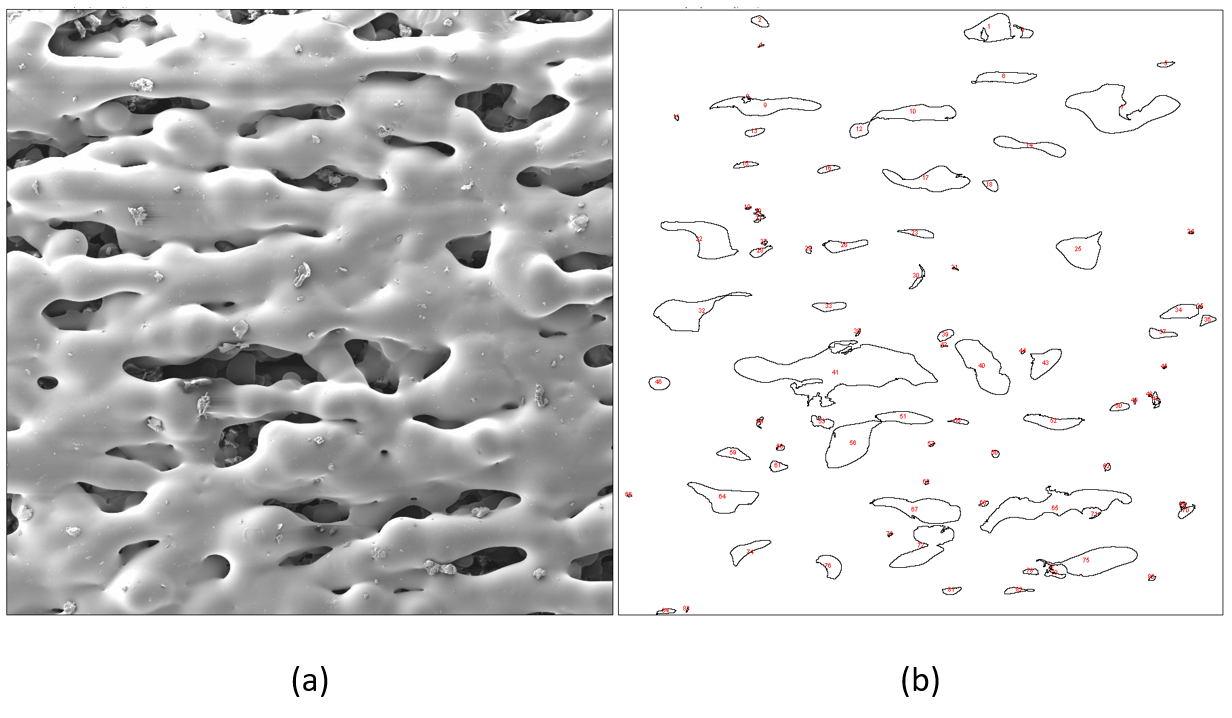 Figure S1. ImageJ porosity analysis, original photo (a), porosity area (b).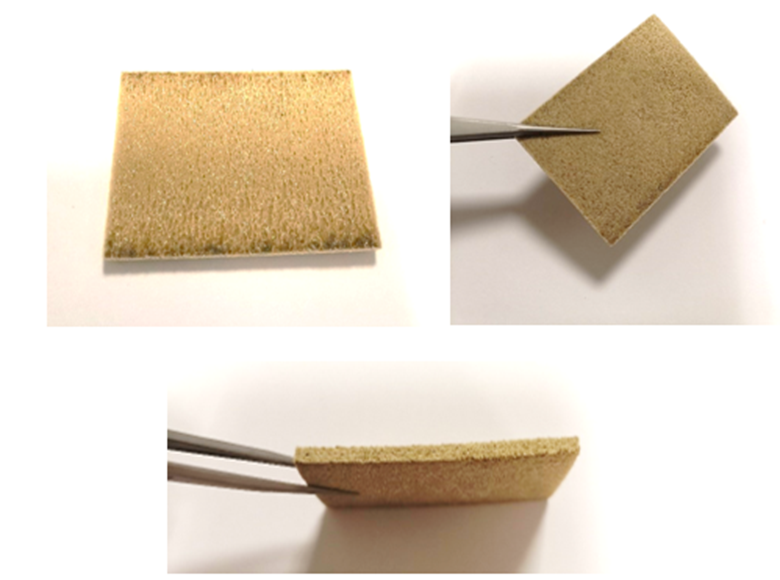 Figure S2 Multi-layer laser sintered PEI specimensTable SI. Porosity analysis of single layer PEI  Table SII. porosity analysis on energy density of 0.062 J/mm2Power(W)Speed(mm/s)Energy densityTotal Area(μm2)Average Size(μm2)%Area9362.30.0463816882.0759447.72843.7513523.30.0463618927.1119399.81141.6720805.20.0462711668.25210080.55131.299308.60.0543117435.4968448.33535.6513445.80.0543078016.98710158.47235.2820685.90.0542741567.8098257.73431.429267.90.0623093304.7427193.73235.2213386.90.0621798728.7964553.74420.44205950.0621969587.9363931.31322.289238.10.072311763.0325882.34926.6213343.90.071101928.0495272.38312.6320529.10.071713902.885026.10819.739213.70.0782883107.6737101.2533.1213308.60.0781460220.5863126.81116.8520474.80.0782466795.3524827.38828.09Power(W)Speed(mm/s)Energy densityTotal Area(μm2)Average Size(μm2)(%) Area9267.90.0623093304.7427193.73235.22411327.40.0622253830.5875193.15825.94913386.90.0621798728.7964553.74420.43615446.40.0622047022.5915933.39923.41205950.0621969587.9363931.31322.27830892.860.0621663862.874850.91223.071